POLJE SUNCOKRETA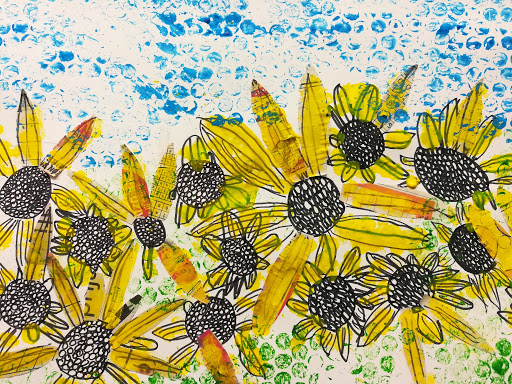 Slika preuzeta s internetske stranice : http://os-medvedgrad-zg.skole.hr/razredi_copy/tre_i_razred